Movie Poster Project 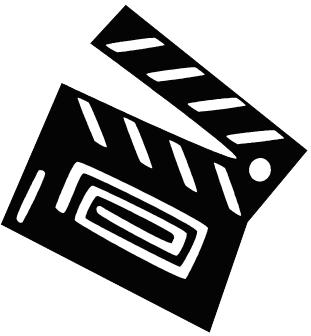 INSTRUCTIONS MAY VARY BY CLASS. BE SURE TO FOLLOW ANY SPECIFIC INSTRUCTIONS GIVEN OR MODIFIED BY YOUR TEACHER!For this assignment, you will create a movie poster for your dystopian story. You will be graded on your creativity, attention to detail, as well as the information that you provide. The poster should look like one that you would see in theatres—informative, eye-catching, and interesting to the viewer. DUE DATE: Tuesday the 15th of December MATERIALS: You may create your poster in a multiple ways:On a poster board with Markers / Colored pencils/or paint. You must obtain supplies on your own. On card stock 8X11 with colored pencils. I will provide this for you if needed.OR You may create a digital poster using the following websites:https://bighugelabs.com/poster.php ***http://easymovieposter.com/Design/index.phphttps://www.smore.com/REQUIREMENTS:Your poster must contain original art or images found on Google to represent the main idea of the story. You need at least one main graphic but may choose to include more. Must be in full color. No pencil! Title of story and author’s name must be clearly visibleAt least one “review” quote from a critic about the story. This should be made-up and is intended to draw the viewer’s interest. No more than 2 sentences. Include a “tagline” for the story. This should come from a tough question signpost for your story. Remember your tough question should be something the audience or main character would ask about their world or predicament You must have at least one actor listed on your poster and the protagonist they will portray. Be creative and have fun with this!DO NOT:Submit a poster smaller than 8½x11 (standard printer paper) or larger than 22x28 (no trifold boards)Use a tagline from an existing movie or bookLeave white/blank space on your poster. It should be completely filled and neatHELPFUL RESOURCES:Movie reviews: www.imdb.comMovie taglines: http://www.taglineguru.com/movie_taglines.htmlGRADING: 100 pts. Grading Rubric: Movie Poster Project TOTAL: __________________/*Score will be taken 20pts each and added total of 100CATEGORY20pts15pts5pts0ptGraphics – Originality20ptsSeveral of the graphics used on the poster reflect a exceptional degree of student creativity in their creation and/or display.One or two of the graphics used on the poster reflect student creativity in their creation and/or display.The graphics are made but does not properly display stories theme and setting. No graphics made by the student are included.Graphics – Relevance20ptsAll graphics are related to the topic and make it easier to understand. All graphics are related to the topic and most make it easier to understand. All graphics relate to the topic but are not easy to understand relevance to story Graphics do not relate to the topic OR several borrowed graphics do not have a source citation.Required Elements20ptsThe poster includes all required elements as well as additional information.All but one of the required elements is included on the poster.All but two of the required elements are included on the poster.Several required elements were missing.Writing on Poster20ptsThe poster includes a Critic review no more than 2 sentences, Tagline that is tough question, characters used.The poster includes all but one written portion of the poster.Tagline that is tough question, characters used.The poster includes all but two written portion of the poster.Tagline that is tough question, characters used.The written portion is inaccurate or shorter than 2 sentences in length.Attractiveness20ptsThe poster is exceptionally attractive in terms of design, layout, and neatness.The poster is attractive in terms of design, layout and neatness.The poster is acceptably attractive though it may be a bit messy.The poster is distractingly messy or very poorly designed. It is not attractive.